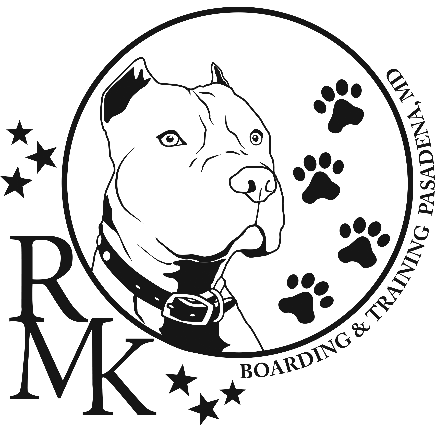 TRAINING PACKETS____ One-on-One Obedience Packet #1 (6wks private lessons) 	               ____ In-Home Training Packet #2 ($100 – 1hr Consultation Fee)ENROLLMENT INFORMATIONOwner’s Name: _________________________________            Phone: ______________________Dog’s Name: ______________________________         Breed:___________________________________Age of Dog:____________  Sex: M or F	   Spayed/Neutered: Y or NPROOF OF VACCINES: Rabies Vaccine and Bordetella  Packets are established as applications are received. A detailed summary with starting date and time of class will be sent to you via e-mail.  Packet # 1 & #2 are held Tues-Frid any time after 6pm – until sunset or weekends early morning/late evenings (weather depending). Payment due on the 1st schedule lesson date.Owner/Guardian:	Date: ________Handler/Guardian:	Date: ________**JUNIOR HANDLERS MUST BE STRONG ENOUGH, IN THE OPINION OF RMK, TO CONTROL THE DOG.****RMK RESERVES THE RIGHT TO EXCUSE ANY DOG OR HANDLER WHICH, IN THE OPINION OF RMK, MAY BE DANGEROUS TO OTHERS.**